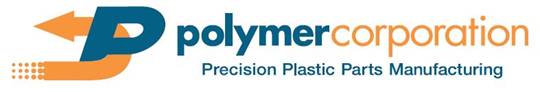 For Immediate ReleaseJanuary 2, 2019Polymer Corporation Produces 3 Million Gunstocks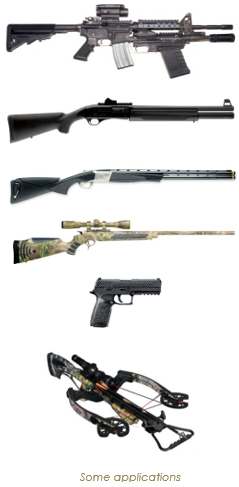 Palmer MA (January 2, 2019).  Polymer Corporation, a leading manufacturer of synthetic components for firearms, announced today that it has achieved a significant milestone—the production of 3 million gunstocks.  The company manufactures gunstocks, pistol frames, recoil pads, and other components for outdoor sports, law enforcement, and national security firearms applications.  It also provides many value-added services such as in-house camo dipping, painting, pad printing, shielding, and assembly.  Polymer’s customers are a who’s who of the firearms industry. Among them are Browning, Savage, Sig Sauer, Smith & Wesson, and Sturm Ruger.  Polymer is ISO 9001:2015, AS9100D, ITAR, and UL registered, and has a Federal Firearms License, US Government CAGE Code, and significant Mil-SPEC experience. Learn more about Polymer at www.polymercorporation.com .Polymer will be participating in the SHOT Show Supplier Showcase on Monday and Tuesday January 21-22.  Stop by to see us then at Booth S2026 or contact us at 781-347-5690 to set up an appointment to see us later in the show.###